О присвоении адресаземельному участкуи жилому домуАдминистрация Староатайского сельского поселения Красночетайского района Чувашской РеспубликиПОСТАНОВЛЯЕТ:Земельному участку с кадастровым номером  21:15:070202:0019, принадлежащий на праве собственности  Филиппову Владимиру Филипповичу  и находящей на этом земельном участке жилому дому присвоить адрес: Чувашская Республика-Чувашия, Красночетайский район,  д. Кузнечная, ул. Гайдара, д.29.Глава Староатайскогосельского поселения                                                                                          В.Н.ПариковаЧĂВАШ РЕСПУБЛИКИ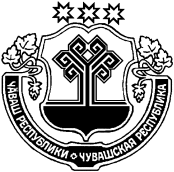 ХĔРЛĔ ЧУТАЙ РАЙОНĔЧУВАШСКАЯ РЕСПУБЛИКАКРАСНОЧЕТАЙСКИЙ  РАЙОНКИВ АТИКАССИЯЛ ПОСЕЛЕНИЙĚНАДМИНИСТРАЦИЙĚЙЫШĂНУ25.03.2022  №27Кив Атикасси ялĕАДМИНИСТРАЦИЯСТАРОАТАЙСКОГОСЕЛЬСКОГОПОСЕЛЕНИЯПОСТАНОВЛЕНИЕ25.03.2022  № 27деревня Старые Атаи